Monday 7th September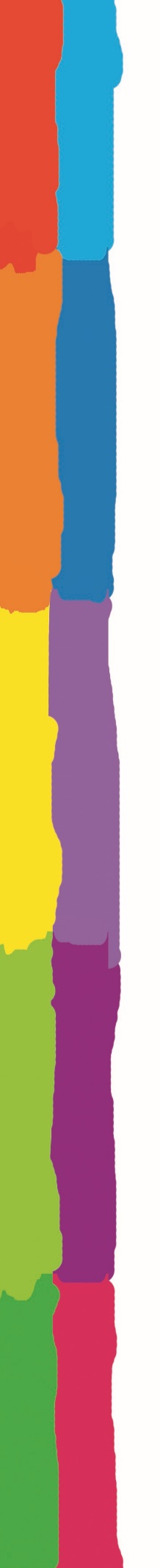 Dear All,Can I remind you all that should your child have any of the following: high temperature/loss of taste and smell/or a repetitive cough then you MUST get a Covid-19 test for them. You can book a test via the government website. See link:  https://www.gov.uk/get-coronavirus-testI know how inconvenient this may appear and how, as we get back into school and face 'cold season', many children may exhibit symptoms of Covid. The guidance from Public Health England is clear about this.  Alongside this, all siblings and all adults within the household must isolate from the onset of symptoms until a test result for the person in question comes back negative. POSITIVE TEST RESULT:PLEASE INFORM THE SCHOOL AS WE MAY HAVE TO CLOSE A CLASS BUBBLE FOR 14 DAYS.Child / person with symptoms to isolate for 10 days from last day of symptom.All other household members to isolate for 14 days. Siblings cannot attend school and adults cannot work. PHE ask you operate a house 'lockdown'.NEGATIVE TEST RESULT:All children and adults can resume as normal.PROCEDURES AT RIVINGTON:It is vital that everyone adheres to these government guidelines to keep everyone safe within our school. Please inform the school immediately should your child have symptoms (high temperature / repetitive cough/loss of taste/loss of smell). DO NOT LEAVE AN ANSWER PHONE MESSAGE FOR THIS PURPOSE BUT SPEAK TO THE SCHOOL OFFICE IN PERSON.Should any child present unwell in school with symptoms of a high temperature / repetitive cough we will send them and their siblings home immediately.Our school community is amazing and I know how you all want to work with us at school to keep everyone safe and the school open. Communication is key to cracking this and I ask for families to be open and transparent in liaising with the school. I know that this may cause some disruption to families short-term, however, it will help to keep the school from having to close. None of us want to revert back to lockdown.All conversations with the school regarding this will be treated in strictest confidence.Thank you.Warm Regards,Mrs. Annette